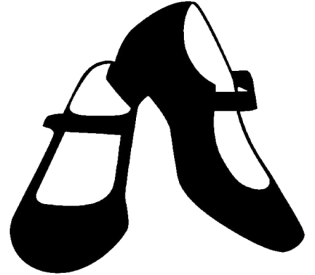 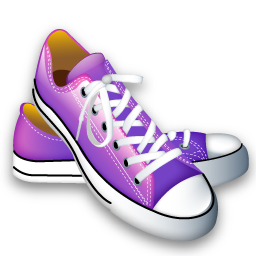 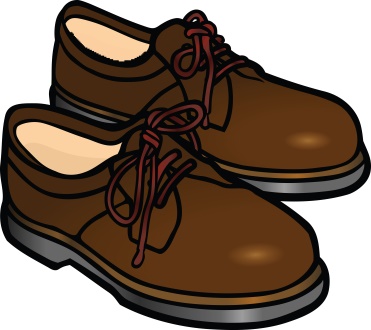 Calling All Youth in Grades 5-12!    It’s time for the WBMD 2020 Youth Event“Making a Difference Step by Step”Saturday, February 29 -  9:00 AM to 4:30 PM   Hosted by Allegheny Lutheran Church in Knauers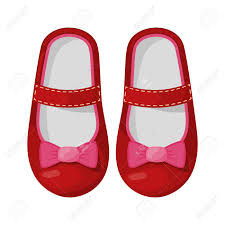 We are collecting gently worn shoes and boots of all sizes and styles for the non-profit,  In Ian’s Boots, and will be traveling to Pottstown to serve at their warehouse!Cost for the event is $25Event will include: games, music, worship, activities, service, food and FUN!Deadline for registration is February 20th!  Register through your congregation’s youth leader or by calling the WBMD at 610-375-8303 or emailing dawn@westberksmissiondistrict.org  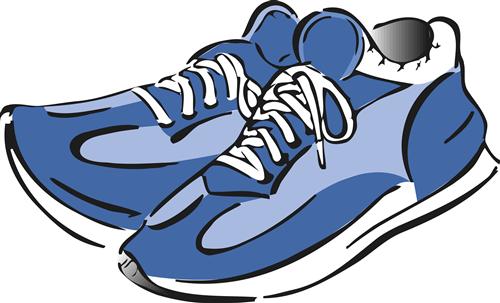 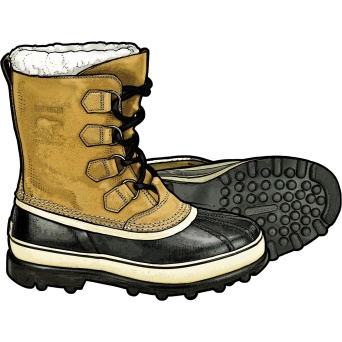 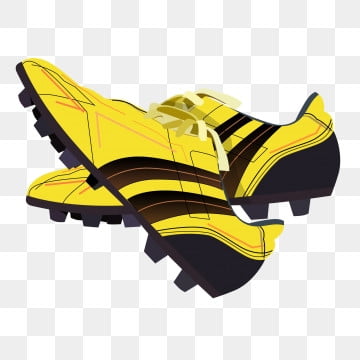 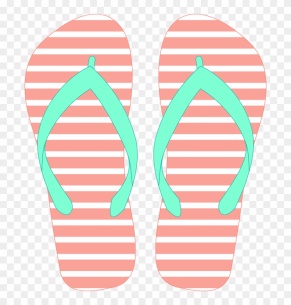 What might it be like -  walking in someone else’s shoes???  for clean water…  for medical care…  for food…  